As PlantasQuais as partes constituintes da planta?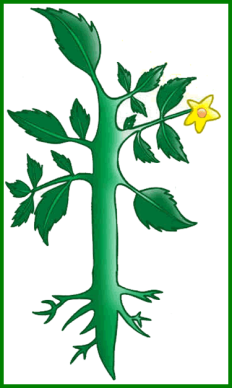 R: Quais os dois tipos de folhas que conheces nas plantas?R:Explica a diferença entre eles.R:De que necessita a planta para viver?R:Em relação ao ambiente onde vivem, como classificas as plantas?R:Para que serve a folha da planta?R:Para que serve a raiz da planta?R:Para que serve a flor da planta?R:Quais os tipos de raízes que as plantas podem ter?R:Indica algumas utilidades das plantasR: Nomes: 